Līguma 1. pielikums                                                                                                                                                      10. Atbalsta saņēmēja tips (lūdzam atzīmēt atbilstošo ar "X"):11. Informācija par biedrībām, nodibinājumiem.Ja pieteikumu iesniedz biedrība vai nodibinājums, jāaizpilda šāda informācija:2.1. Tūrisma eksporta atbalsta darbību stratēģija _____.gadam (turpmāk-Stratēģija) (Stratēģiju iesniedz viena kalendārā gada periodam).2.2. Stratēģijas atbalstāmo darbību apraksts (aizpildīt un iesniegt atbilstošo sadaļu)2.3. Stratēģijas izmaksas un finansēšana _____.gadam (norāda konkrētu gadu, par kuru tiek iesniegts pieteikums)1 maksimālais atbalsta apmērs ir 40 000 EUR; 2 maksimālā finansējuma intensitāte ir 80 % no attiecināmajām izmaksām; 3 atbalstāmo darbību plānoto izmaksu pozīcijās iekļaujamas izmaksas par darbībām kas uzsāktas tūrisma atbalsta darbību pieteikuma plāna gadā;* iesniedzot maksājuma pieprasījumu, plānoto darbību izmaksas var tikt mainītas pa izmaksu pozīcijām atbilstoši faktiskajām izmaksām, nepārsniedzot šajā pieteikumā apstiprināto kopējo atbalsta summu.3.3. Papildus pievienojamie dokumenti, ja saskaņā ar Valsts ieņēmumu dienesta administrēto nodokļu (nodevu) parādnieku datubāzē pieejamo informāciju pieteikuma iesniegšanas dienā ir nodokļu vai nodevu parādi, kas pārsniedz 1000 EUR, izņemot nodokļu maksājumus, kuriem ir piešķirts samaksas termiņa pagarinājums, noslēgta vienošanās par labprātīgu nodokļu samaksu vai noslēgts vienošanās līgums. Ja atbalsta saņēmējam saskaņā ar Valsts ieņēmumu dienesta administrēto nodokļu (nodevu) parādnieku datubāzē pieejamo aktualizēto informāciju pieteikuma iesniegšanas dienā ir nodokļu vai nodevu parādi, kas pārsniedz 1000 EUR, izņemot nodokļu maksājumus, kuriem ir piešķirts samaksas termiņa pagarinājums, noslēgta vienošanās par labprātīgu nodokļu samaksu vai noslēgts vienošanās līgums, atbalsta saņēmējam ir jāiesniedz no EDS (elektroniskā deklarēšanas sistēma) izdrukāta izziņa par nodokļu nomaksu, kas apliecina, ka pieteikuma iesniegšanas dienā atbalsta saņēmējam nav bijis nodokļu vai nodevu parāds, kas pārsniedz 1000 EUR, izņemot nodokļu maksājumus, kuriem ir piešķirts samaksas termiņa pagarinājums, noslēgta vienošanās par labprātīgu nodokļu samaksu vai noslēgts vienošanās līgums.3.4. Papildus iesniedzamie dokumenti MVK statusa apliecināšanaiMVK deklarācija saskaņā ar Ministru kabineta 2014.gada 16.decembra noteikumu Nr.776 “Kārtība, kādā komercsabiedrības deklarē savu atbilstību mazās (sīkās) un vidējās komercsabiedrības statusam” 1.pielikumu (jāiesniedz LIAA reizi gadā pēc kārtējā finanšu gada noslēgšanas, kā arī tad, ja ar atbalsta saņēmēju ir notikušas izmaiņas (apvienots, iegādāts, sadalīts)).Es, apakšā parakstījies (-usies),atbalsta saņēmējam (izņemot biedrībai vai nodibinājumam, kuru pieprasītais atbalsts nav saistīta ar saimnieciskās darbības īstenošanu) ar tiesas spriedumu nav pasludināts maksātnespējas process vai ar tiesas spriedumu netiek īstenots tiesiskās aizsardzības process, vai ar tiesas lēmumu netiek īstenots ārpustiesas tiesiskās aizsardzības process, tam nav uzsākta bankrota procedūra, piemērota sanācija vai mierizlīgums vai tā saimnieciskā darbība nav izbeigta un tas neatbilst valsts tiesību aktos noteiktiem kritērijiem, lai tam pēc kreditoru pieprasījuma piemērotu maksātnespējas procedūru;attiecībā uz atbalsta saņēmēju, t.sk., īpašnieku, valdes locekļiem, patiesā labuma guvējiem, pārstāvēttiesīgām personām, mātes vai meitas uzņēmumiem, u.tml., nav noteiktas starptautiskās vai nacionālās sankcijas vai būtiskas finanšu un kapitāla tirgus intereses ietekmējošas Eiropas Savienības vai Ziemeļatlantijas līguma organizācijas dalībvalsts noteiktās sankcijas;atbalsta saņēmējs nav sniedzis nepatiesu informāciju vai tīši maldinājis LIAA vai citu Eiropas Savienības fondu administrējošu iestādi saistībā ar Eiropas Savienības fondu līdzfinansēto projektu īstenošanu;atbalsta saņēmēja (attiecas uz komersantu,) interesēs fiziska persona nav izdarījusi noziedzīgu nodarījumu, kas skāris Latvijas Republikas vai Eiropas Savienības finanšu intereses, un komersantam, saskaņā ar Krimināllikumu nav piemēroti piespiedu ietekmēšanas līdzekļi;atbalsta saņēmējs piešķirto atbalstu izmantos tikai savās interesēs un nenodos to trešajām personām;atbalsta saņēmējs (attiecas uz komersantu, biedrību (ja atbalsta saņemšana tiek paredzēta saimnieciskajai darbībai) un nodibinājumu (ja atbalsta saņemšana tiek paredzēta saimnieciskajai darbībai)) nodrošinās nozaru darbību un izmaksu nodalīšanu saskaņā ar regulas Nr. 1407/2013 1. panta 2. punktu, regulas Nr. 1408/2013 1. panta 2. un 3. punktu vai regulas Nr. 717/2014 1. panta 2. un 3. Punktu, ja atbalsta saņēmējs vienlaicīgi darbojas vienā vai vairākās nozarēs vai veic citas darbības, kas ietilpst Komisijas 2013. gada 18. decembra Regulas (ES) Nr. 1407/2013 par Līguma par ES darbību 107. un 108. panta piemērošanu de minimis atbalstam darbības jomā, un nodarbojas ar lauksaimniecības produktu primāro ražošanu saskaņā ar Komisijas 2013. gada 18. decembra Regulu (ES) Nr. 1408/2013 par Līguma par ES darbību 107. un 108. panta piemērošanu de minimis atbalstam lauksaimniecības nozarē vai darbojas zvejniecības un akvakultūras nozarē saskaņā ar Eiropas Parlamenta un Padomes 2013. gada 11. decembra Regulu (ES) Nr. 1379/2013 par zvejas un akvakultūras produktu tirgu kopīgo organizāciju un ar ko groza Padomes Regulas (EK) Nr. 1184/2006 un (EK) Nr. 1224/2009 un atceļ Padomes Regulu (EK) Nr. 104/2000;atbalsta saņēmējs kumulējot de minimis atbalstu ar citu de minimis atbalstu vai ar citu valsts atbalstu attiecībā uz vienām un tām pašām attiecināmajām izmaksām ievēros Ministru kabineta 2015.gada 1.decembra noteikumu Nr.678 „ Noteikumi par darbības programmas „Izaugsme un nodarbinātība” 3.2.1.specifiskā atbalsta mērķa „Palielināt augstas pievienotās vērtības produktu un pakalpojumu eksporta proporciju” 3.2.1.2.pasākuma „Starptautiskās konkurētspējas veicināšana”” 24.4.punktā minētos atbalsta kumulācijas nosacījumus;ja atbalsta saņēmējs ir biedrība vai nodibinājums (ja biedrībai vai nodibinājumam sniegtais atbalsts nav saistīts ar biedrības vai nodibinājuma saimniecisko darbību), atbalsts tiks izmantots visas nozares interešu pārstāvībai un netiks izmantots atbalsta saņēmēja saimnieciskajā darbībā;ja atbalsta saņēmējs ir biedrība vai nodibinājums un atbalsts tiek prasīts saimnieciskās darbības veikšanai, atbalsta saņēmējs apliecina, ka piešķirto atbalstu izmantos savai saimnieciskajai darbībai un neizmantos tikai viena vai vairāku savu biedru vai dalībnieku interesēs.Apliecinu, ka sniegtā informācija ir pilnīga un patiesa.* Dokumenta rekvizītus "paraksts" un "datums" neaizpilda, ja elektroniskais dokuments ir sagatavots atbilstoši normatīvajiem aktiem par elektronisko dokumentu noformēšanu.Tūrisma atbalsta darbību pieteikuma veidlapa _____.gadam (norāda konkrētu gadu, par kuru tiek iesniegts pieteikums)1.SADAĻA Pamatinformācija par atbalsta saņēmēju: 1.SADAĻA Pamatinformācija par atbalsta saņēmēju: 1. Nosaukums: 2. Reģistrācijas numurs:3. Līguma numurs:(Noslēgtais līgums par ERAF projektu „Latvijas starptautiskās konkurētspējas veicināšana tūrismā” SKV-TL-…./……)4. Juridiskā adrese:5. Faktiskā adrese:(Vieta, kurā atbalsta saņēmējs ražo savu produkciju vai sniedz pakalpojumus)6. Atbalsta saņemšanas nozare(-)s:NACE 2.red.grupa: __________________ Nosaukums: ________________________7. e-pasta adrese, kura ierakstīta noslēgtajā Līgumā(Oficiālās saziņas e-pasta adrese)8. Tīmekļa vietneNorādīt atbalsta saņēmēja tīmekļa vietnes adresi, kurā būs ievērotas vizuālās identitātes prasības (ievietots ERAF logo + atsauce uz līguma numuru un noslēgšanas datumu)9. Kontaktpersona:(Vārds, Uzvārds)Tālruņa nr.E-pasta adrese:komersants (SIA, AS, IK)biedrībanodibinājumsJa atbalsta saņēmējs ir biedrība vai nodibinājums, tad atbilstošo lūdzam atzīmēt ar "X".Ja atbalsta saņēmējs ir biedrība vai nodibinājums, tad atbilstošo lūdzam atzīmēt ar "X".Ja atbalsta saņēmējs ir biedrība vai nodibinājums, tad atbilstošo lūdzam atzīmēt ar "X".atbalsts tiek saņemts par darbībām, kas saistītas ar saimniecisko darbībuatbalsts tiek saņemts par darbībām, kas nav saistītas ar saimniecisko darbībuJa biedrības vai nodibinājuma īstenotās atbalstāmās darbības nav saistītas ar saimniecisko darbību,  sniegt īsu aprakstu, kādā veidā izstādes/konferences/semināra stendā tiks pārstāvēta nozare kopumā. Ja biedrības vai nodibinājuma īstenotās atbalstāmās darbības nav saistītas ar saimniecisko darbību,  sniegt īsu aprakstu, kādā veidā izstādes/konferences/semināra stendā tiks pārstāvēta nozare kopumā. Ja biedrības vai nodibinājuma īstenotās atbalstāmās darbības nav saistītas ar saimniecisko darbību,  sniegt īsu aprakstu, kādā veidā izstādes/konferences/semināra stendā tiks pārstāvēta nozare kopumā. Biedrībām vismaz piecu biedru – komersantu nosaukumi un reģistrācijas Nr.Nodibinājumiem – vismaz piecu nodibinājuma dibinātāju un to biedru (biedrību un personālsabiedrību) un dibinātāju (nodibinājuma) – komersantu  nosaukumi un reģistrācijas Nr.2.SADAĻA Plānotās tūrisma eksporta stratēģijas atbalsta darbību apraksts un plānotais budžets.Pakalpojumu atbilstība Latvijas prioritārajiem tūrisma sektoriemUzņēmuma pakalpojumi atbilst: (lūdzam atzīmēt atbilstošo ar "X")Īss apraksts par uzņēmuma sniegto pakalpojumu atbilstību norādītajam tūrisma sektoram.Potenciālā eksportējamā produkta / pakalpojuma apraksts:Pakalpojuma/produkta, kuram plānota atbalsta darbību stratēģija, apraksts, cita starpā norādot, vai tas ir jāpielāgo eksporta tirgum.Pašreiz esošie eksporta tirgi (valstis):Ja sadarbība ir ar vairākām valstīm, lūgums uzrakstīt aptuveno % sadalījumu pa valstīm (eksporta tirgiem).Eksporta apjoms iepriekšējā gadā, EURTūrisma atbalsta darbību un potenciālo mērķa tirgu (valstu) noteikšana, ietverot arī attiecīgo mērķa tirgu nepieciešamības izvērtējuma aprakstu:Lūdzam sniegt pamatinformāciju par uzņēmuma eksporta stratēģijas plānu un tā mērķiem, minot, kuras izvēlētās darbības eksporta tirgus apgūšanai attiecīgajam produktam/pakalpojumam ir piemērotākās. Aprakstīt, vai uzņēmuma mērķi ir jauna tirgus apgūšana vai palielināt eksportēšanas apjomus jau apgūtā/-os eksporta tirgū/-os? Aprakstīt izvēlēto mērķa tirgu un tā potenciālu katrā izvēlētajā eksporta valstī (par katru valsti atsevišķi)(līdz 3000 zīmēm).Dalība starptautiskajās tūrisma un darījumu tūrisma izstādēs ar individuālu stendu vai kopstendu ārvalstīs un Latvijā Dalība starptautiskajās tūrisma un darījumu tūrisma izstādēs ar individuālu stendu vai kopstendu ārvalstīs un Latvijā Atbalstāmo darbību ietvaros attiecināmās izmaksas:izstādes organizatora noteiktā izstādes reģistrācijas maksa, nomas maksa par stenda konstrukciju un ekspozīcijas laukumu, maksa par stenda noformējumu, mārketinga pakalpojumu izmaksas (dalībnieka informācijas izvietošana izstādes katalogā, speciālā preses izdevumā, izstādes norises telpās), kā arī izstādes organizatora noteiktās citas izmaksas un ar izstādi saistītā pakalpojuma sniedzēja papildpakalpojumu izmaksasAtbalstāmo darbību ietvaros attiecināmās izmaksas:izstādes organizatora noteiktā izstādes reģistrācijas maksa, nomas maksa par stenda konstrukciju un ekspozīcijas laukumu, maksa par stenda noformējumu, mārketinga pakalpojumu izmaksas (dalībnieka informācijas izvietošana izstādes katalogā, speciālā preses izdevumā, izstādes norises telpās), kā arī izstādes organizatora noteiktās citas izmaksas un ar izstādi saistītā pakalpojuma sniedzēja papildpakalpojumu izmaksasNr.1Izstādes nosaukums………………………………………….…….Izstādes oficiālais organizators……………………………………Tīmekļa vietne (kurā atrodama informācija)……………………...Norises laiks (izstādes norises laiks)……………………………….Valsts (kurā īstenos atbalstāmo darbību)…………………………..Pamatojums darbībai un sagaidāmais rezultāts…………………Plānotās attiecināmās izmaksas…………………………………..Nr.2Izstādes nosaukums………………………………………….……Izstādes oficiālais organizators…………………………………...Tīmekļa vietne (kurā atrodama informācija)……………………...Norises laiks (izstādes norises laiks)………………………………Valsts (kurā īstenos atbalstāmo darbību)………………………….Pamatojums darbībai un sagaidāmais rezultāts………………...Plānotās attiecināmās izmaksas…………………………………..Nr.3…….Dalība tūrisma un darījumu tūrisma konferencēs/forumos ārvalstīs ar individuālo stendu, ar prezentāciju vai kā klausītājam/apmeklētājam klātienē vai tiešsaistēDalība tūrisma un darījumu tūrisma konferencēs/forumos ārvalstīs ar individuālo stendu, ar prezentāciju vai kā klausītājam/apmeklētājam klātienē vai tiešsaistēAtbalstāmo darbību ietvaros attiecināmās izmaksas:konferences/foruma vai ar konferenci/forumu saistītā pakalpojuma sniedzēja noteiktās izmaksas (konferences vai foruma reģistrācijas maksa (tai skaitā maksa par prezentācijas sniegšanu), nomas maksa par stenda konstrukciju un ekspozīcijas laukumu, maksa par stenda noformējumu, mārketinga pakalpojumu izmaksas (dalībnieka informācijas izvietošana konferences/foruma katalogā, speciālā preses izdevumā, konferences/foruma norises telpās, konferences vai foruma organizatora noteiktās izmaksas, kā arī ar konferenci vai forumu saistītā pakalpojuma sniedzēja papildpakalpojumu izmaksas), dalības maksa par konferences vai foruma apmeklējumu ne vairāk kā diviem dalībnieka darbiniekiem).Ierobežojums - dalība konferencē/forumā ar individuālo stendu, prezentāciju vai kā klausītājam/apmeklētājam ne vairāk kā divas reizes gadā.Atbalstāmo darbību ietvaros attiecināmās izmaksas:konferences/foruma vai ar konferenci/forumu saistītā pakalpojuma sniedzēja noteiktās izmaksas (konferences vai foruma reģistrācijas maksa (tai skaitā maksa par prezentācijas sniegšanu), nomas maksa par stenda konstrukciju un ekspozīcijas laukumu, maksa par stenda noformējumu, mārketinga pakalpojumu izmaksas (dalībnieka informācijas izvietošana konferences/foruma katalogā, speciālā preses izdevumā, konferences/foruma norises telpās, konferences vai foruma organizatora noteiktās izmaksas, kā arī ar konferenci vai forumu saistītā pakalpojuma sniedzēja papildpakalpojumu izmaksas), dalības maksa par konferences vai foruma apmeklējumu ne vairāk kā diviem dalībnieka darbiniekiem).Ierobežojums - dalība konferencē/forumā ar individuālo stendu, prezentāciju vai kā klausītājam/apmeklētājam ne vairāk kā divas reizes gadā.Nr.1Konferences nosaukums…………………………………………..Konferences oficiālais organizators………………………………Dalība (atzīmē ar X plānoto dalības veidu)Tīmekļa vietne (kurā atrodama informācija) ……………………..Norises laiks (konferences norises laiks) ………………………….Valsts (kurā īstenos atbalstāmo darbību) …………………………Pamatojums darbībai un sagaidāmais rezultāts ………………..Plānotās attiecināmās izmaksas ………………………………….Nr.2…………Dalība tūrisma un darījumu tūrisma kontaktbiržās ārvalstīs un ārvalstu kontakbiržas tiešsaistēDalība tūrisma un darījumu tūrisma kontaktbiržās ārvalstīs un ārvalstu kontakbiržas tiešsaistēAtbalstāmo darbību ietvaros attiecināmās izmaksas:kontaktbiržas organizatora noteiktās izmaksas, kas saistītas ar informācijas ievietošanu kontaktbiržas katalogā, speciālā preses izdevumā vai norises telpā, dalībnieka reģistrācijas maksa kontaktbiržā ne vairāk kā diviem dalībnieka darbiniekiem.Atbalstāmo darbību ietvaros attiecināmās izmaksas:kontaktbiržas organizatora noteiktās izmaksas, kas saistītas ar informācijas ievietošanu kontaktbiržas katalogā, speciālā preses izdevumā vai norises telpā, dalībnieka reģistrācijas maksa kontaktbiržā ne vairāk kā diviem dalībnieka darbiniekiem.Nr.1Kontaktbiržas nosaukums..………………………………………..Kontaktbiržas oficiālais organizators……………………………..Tīmekļa vietne (kurā atrodama informācija)……………………….Norises laiks (norises laiks)…………………………………………Valsts (kurā īstenos atbalstāmo darbību)……………………………Pamatojums darbībai un sagaidāmais rezultāts………………….Plānotās attiecināmās izmaksas …………………………………...Nr.2………….Dalība starptautiskās digitālās tūrisma un darījumu tūrisma platformās un digitālās izstādēsDalība starptautiskās digitālās tūrisma un darījumu tūrisma platformās un digitālās izstādēsAtbalstāmo darbību ietvaros attiecināmās izmaksas:platformu dalības maksa vai platformas gada abonements, un digitālās platformas sniegto pakalpojumu izmaksas ne vairāk kā piecās platformās viena kalendāra gada laikā vienam gala labuma guvējam.Nr.1Dalība digitālās nozaru platformās vai digitālā izstādē (atzīmē ar X plānoto dalības veidu)Nosaukums/organizators (norādot digitālo izstādi raksta nosaukumu un oficiālo organizatoru, vai norādot digitālo platformu, tās īpašnieks – pakalpojuma  sniedzējs…………………………………………………………….Tīmekļa vietne (kurā atrodama informācija)………………………Norises laiks (plānotais darbības norises laiku)……………………Valsts (kurā īstenos atbalstāmo darbību)…………………………..Pamatojums darbībai un sagaidāmais rezultāts ………………...Plānotās attiecināmās izmaksas …………………………………..Nr.2………….Preču zīmes vai produkta, vai pakalpojuma publicitāte ārvalstu specializētajos tūrisma un darījumu tūrisma drukātajos un digitālajos medijos, kā arī mārketinga materiālu izstrādePreču zīmes vai produkta, vai pakalpojuma publicitāte ārvalstu specializētajos tūrisma un darījumu tūrisma drukātajos un digitālajos medijos, kā arī mārketinga materiālu izstrādeAtbalstāmo darbību ietvaros attiecināmās izmaksas:reklāmas laukuma izmaksas drukātajos vai digitālajos ārvalstu specializētajos tūrisma un darījumu tūrisma medijos; reklāmas rakstu, interviju, preses relīžu sagatavošanas un publicēšanas izmaksas drukātajos vai digitālajos ārvalstu specializētajos tūrisma un darījumu tūrisma medijos; mārketinga materiālu (katalogu) izstrādes izmaksas; reklāmas vizuālo materiālu par produktu/pakalpojumu izstrādes izmaksas; reklāmas kampaņas par produkta palaišanu eksporta tirgū izstrādes un vadības izmaksas.Nr.1(atzīmē ar X plānoto darbības veidu)Medija tips, nosaukums……………………………………………Plānotais publikācijas laiks………………………………………..Tīmekļa vietne (kurā atrodama informācija)………………………Valsts (kurā īstenos pasākumu) …………………………………….Pamatojums darbībai un sagaidāmais rezultāts …………………Plānotās attiecināmās izmaksas …………………………………..Pakalpojuma sniedzējs (nosaukums)………………………………..Pakalpojuma sniedzēja tīmekļa vietne……………………………..Pakalpojuma sniedzēja izvēles pamatojums……………………….Pakalpojuma sniedzēji (vismaz trīs), starp kuriem plānots veikt/veikta cenu aptauja (pamatojošo dokumentāciju pievienot, iesniedzot maksājuma pieprasījumu)…………………………………………………………Valsts (kuram eksporta tirgum paredzēta iepriekš norādītā darbība)…………Plānotais darbības laiks…………………………………………….Pamatojums darbībai un sagaidāmais rezultāts ………………….Plānotās attiecināmās izmaksas ……………………………………Nr.2………….Pārdošanas vizītes ārvalstīs ar mērķi prezentēt Latvijas tūrisma piedāvājumu klientiem klātienē un tiešsaistē Pārdošanas vizītes ārvalstīs ar mērķi prezentēt Latvijas tūrisma piedāvājumu klientiem klātienē un tiešsaistē Atbalstāmo darbību ietvaros attiecināmās izmaksas:pārdošanas vizītes organizētāja noteiktās izmaksas (vizītes organizēšana, klientu atlase, tikšanās organizēšana, vizītes programmas izmaksas un maksa par pārbraucieniem vizītes ietvaros uz citu pilsētu). Ierobežojums – vienam labuma guvējam kalendāra gadā ne vairāk kā 3 vizītes ar maksimāli pieļaujamo atbalsta summu (vienai darbībai) ne vairāk kā 3000 euro. Attiecināmās izmaksas neietver ceļa (transporta) izmaksas uz atbalstāmās darbības norises valsti un atpakaļ, kā arī nav attiecināmas naktsmītņu izmaksas. Pārdošanas vizītes laikā Latvijas komersants tiekas ar potenciālajiem klientiem, kurus atlasījis pārdošanas vizītes organizators. Pārdošanas vizītes organizators ir Latvijas uzņēmumu pārstāvošā/uzņemošā aģentūra/asociācija attiecīgajā tirgū/valstīNr.1Vizītes organizētājs (nosaukums)……………………………………Pakalpojuma sniedzēja tīmekļa vietne……………………………..Norises laiks (darbību ilgums)……………………………………….Mērķa tirgi (valsts) ………………………………Pamatojums darbībai un sagaidāmais rezultāts ………………….Pamatojums pakalpojuma sniedzēja izvēlei……………………….Plānotās izmaksas……………………………………………………Nr.2………Dalība starptautiskajās digitālajās tūrisma izstādēs, konferencēs/semināros vai ārvalstu kontaktbiržās ar virtuālu stendu Latvijā, tai skaitā virtuālo prezentācijas pasākumu organizēšana potenciālajiem klientiemDalība starptautiskajās digitālajās tūrisma izstādēs, konferencēs/semināros vai ārvalstu kontaktbiržās ar virtuālu stendu Latvijā, tai skaitā virtuālo prezentācijas pasākumu organizēšana potenciālajiem klientiemAtbalstāmo darbību ietvaros attiecināmās izmaksas:oficiālā organizatora noteiktā reģistrācijas maksa; dalībnieka informācijas izvietošana izstādes katalogā, speciālā preses izdevumā; stenda vizuālā koncepta izstrādes un izveides izmaksas; telpu/studiju īres izmaksas; tehniskā aprīkojuma (filmēšanas) izmaksas (rīku un tehnoloģiju nomas izmaksas tiešsaistes produktu mārketinga instrumentārijam); digitālās platformas īres izmaksasNr.1Pasākuma nosaukums………………………………………….……Oficiālais organizators………………………………………………Tīmekļa vietne (kurā atrodama informācija)………………………..Norises laiks (darbību ilgums)……………………………………….Valsts (kurā īstenos pasākumu) ……………………………………...Stenda faktiskā atrašanās vieta …………………………………….Iesaistītie pakalpojuma sniedzēji stenda vizuālā koncepta izstrādei un izveidei (nosaukums, tīmekļa vietne, pakalpojums)……………………………Pakalpojuma sniedzēja izvēles pamatojums……………………….Pakalpojuma sniedzēji (vismaz trīs), starp kuriem plānots veikt/veikta cenu aptauja (pamatojošo dokumentāciju pievienot, iesniedzot maksājuma pieprasījumu)………………………………………………………….Pamatojums darbībai un sagaidāmais rezultāts…………………...Plānotās izmaksas …………………………………………………...Nr.2………….Tīmekļvietnes, internetveikalu, aplikāciju digitālo risinājumu un virtuālās komunikācijas platformu izstrāde, digitālo prezentāciju un mārketinga materiālu veidošanas platformu iegāde, izstrāde vai  abonēšanas perioda apmaksa, kā arī datu vadības un analīzes sistēmu izstrāde, licenču iegāde vai abonēšanas apmaksaTīmekļvietnes, internetveikalu, aplikāciju digitālo risinājumu un virtuālās komunikācijas platformu izstrāde, digitālo prezentāciju un mārketinga materiālu veidošanas platformu iegāde, izstrāde vai  abonēšanas perioda apmaksa, kā arī datu vadības un analīzes sistēmu izstrāde, licenču iegāde vai abonēšanas apmaksaAtbalstāmo darbību ietvaros attiecināmās izmaksas:tīmekļvietnes tulkošanas izmaksas, to adaptēšanas un tehniskās izmaksas; tīmekļvietnes, internetveikalu un aplikāciju digitālo  risinājumu izstrādes izmaksas; tīmekļvietnes domēna iegādes izmaksas; virtuālās komunikācijas platformu izstrādes izmaksas, digitālo prezentāciju un mārketinga materiālu veidošanas platformu iegādes vai abonēšanas izmaksas; datu vadības un analīzes sistēmu izstrādes, licenču iegādes vai abonēšanas izmaksasNr.1Plānotā darbība (izvēlētās darbības apraksts): ……………………..Pakalpojuma sniedzējs (nosaukums) ……………………………….Pakalpojuma sniedzēja tīmekļa vietne……………………………..Pakalpojuma sniedzēja izvēles pamatojums……………………….Pakalpojuma sniedzēji (vismaz trīs), starp kuriem plānots veikt/veikta cenu aptauja (pamatojošo dokumentāciju pievienot, iesniedzot maksājuma pieprasījumu)………………………………………………………….Norises laiks (darbību ilgums)………………………………………..Mērķa tirgi (valsts) ………………………………………………….Pamatojums darbībai un sagaidāmais rezultāts …………………..Plānotās izmaksas……………………………………………………Nr.2………Tirgus pētījumu mērķa tirgos izstrāde un iegādeTirgus pētījumu mērķa tirgos izstrāde un iegādeAtbalstāmo darbību ietvaros attiecināmās izmaksas:tirgus pētījumu mērķa tirgos izstrādes un iegādes izmaksas.Nr.1Pakalpojuma sniedzējs (nosaukums) ………………………………..Pakalpojuma sniedzēja tīmekļa vietne……………………………...Pakalpojuma sniedzēja izvēles pamatojums………………………..Pakalpojuma sniedzēji (vismaz trīs), starp kuriem plānots veikt/veikta cenu aptauja (pamatojošo dokumentāciju pievienot, iesniedzot maksājuma pieprasījumu)………………………………………………………….Norises laiks (darbību ilgums)………………………………………..Mērķa tirgi (valsts) …………………………………………………..Pamatojums darbībai un sagaidāmais rezultāts …………………..Plānotās izmaksas……………………………………………………Nr.2………….Atbalstāmo darbību izmaksu pozīcijasPlānotās attiecināmās izmaksas*,EURAtbalsta summa (EUR1) - 80% (intensitāte % 2) no plānotām attiecināmām izmaksāmAtbalstāmo darbību izmaksu pozīcijasPlānotās attiecināmās izmaksas*,EURAtbalsta summa (EUR1) - 80% (intensitāte % 2) no plānotām attiecināmām izmaksāmDalība starptautiskajās tūrisma un darījumu tūrisma izstādēs ar individuālu stendu  vai kopstendu ārvalstīs un Latvijā3Dalība tūrisma un darījumu tūrisma konferencēs/forumos ārvalstīs ar individuālo stendu, ar prezentāciju vai kā klausītājam/apmeklētājam klātienē vai tiešsaistē (ne vairāk kā 2 atbalsta saņēmēja  darbinieki, ne vairāk kā divas reizes kalendārajā gadā)3Dalība tūrisma un darījumu tūrisma kontaktbiržās ārvalstīs un tiešsaistē ārvalstīs (ne vairāk kā 2 atbalsta saņēmēja  darbinieki) 3Dalība starptautiskās digitālās tūrisma un darījumu tūrisma platformās, tai skaitā digitālās izstādēs (ne vairāk kā 5 platformas) 3Preču zīmes vai produkta, vai pakalpojuma publicitāte ārvalstu specializētajos tūrisma un darījumu tūrisma drukātajos un digitālajos medijos3Produktu/pakalpojumu pielāgošana ārvalstu tirgiem, tai skaitā preču zīmes izstrāde3Pārdošanas vizītes ārvalstīs ar mērķi prezentēt Latvijas tūrisma piedāvājumu klientiem klātienē un tiešsaistē (kalendāra gadā ne vairāk kā 3 vizītes un maksimālā atbalsta summa vienai darbībai ir ne vairāk kā 3000 euro) 3Dalība starptautiskajās digitālajās izstādēs, konferencēs/semināros vai ārvalstu kontaktbiržās ar virtuālu stendu Latvijā3Tīmekļvietnes, internetveikalu, aplikāciju digitālo  risinājumu un virtuālās komunikācijas platformu  izstrāde, digitālo prezentāciju un mārketinga materiālu veidošanas platformu iegāde, izstrāde vai  abonēšanas perioda apmaksa, kā arī datu vadības un analīzes sistēmu izstrāde, licenču iegāde vai abonēšanas apmaksa3Tirgus pētījumu mērķa tirgos izstrāde un iegāde3Kopā:3.SADAĻA Papildus pievienojamie dokumenti3.1. Papildus pievienojamie dokumenti de minimis atbalsta piešķiršanaiAtbalsta saņēmējs, kurš paredz saņemt de minimis atbalstu, aizpilda un iesniedz de minimis uzskaites veidlapu uzņēmuma – atbalsta saņēmēja VID elektroniskajā datu bāzē EDS. Kopā ar šo pieteikumu iesniedz sistēmā sagatavotās de minimis uzskaites veidlapas izdruku vainorāda sistēmā izveidotās un apstiprinātās de minimis veidlapas identifikācijas numuru.3.2. UZSKAITES VEIDLAPA PAR SAŅEMTO ATBALSTU (kas nav de minimis atbalsts)
(Aizpilda biedrība, nodibinājums, ja atbalstāmās darbības nav saistītas ar saimniecisko darbību:Atbalsta saņēmēja apliecinājums: atbalsta saņēmēja_______________________________________________atbalsta saņēmēja nosaukumsatbildīgā amatpersona,_______________________________________________,vārds, uzvārds_______________________________________________,amata nosaukumsapliecinu, ka uz pieteikuma iesniegšanas brīdi,____________________________:dd/mm/ggggDatums* Paraksts*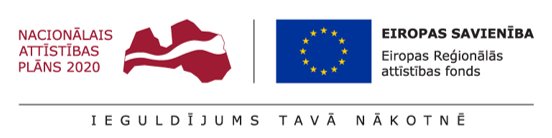 